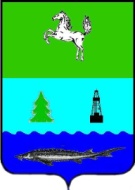 ДУМАПАРАБЕЛЬСКОГО РАЙОНАТОМСКОЙ ОБЛАСТИРЕШЕНИЕ27.04.2016 г.										                №  14О внесении изменений в Положение «О бюджетном процессе в муниципальном образовании Парабельский район»В соответствии со статьей 9 Бюджетного кодекса Российской Федерации, в связи с совершенствованием бюджетного процесса, в  целях приведения Положения «О бюджетном процессе в муниципальном образовании Парабельский район»  в соответствие с нормами  действующего законодательства, Д У М А   Р Е Ш И Л А:1. Внести в Положение «О бюджетном процессе в муниципальном образовании Парабельский район», утвержденное решением Думы Парабельского района  от 26.05.2011 №19 (в редакции решений Думы Парабельского района от 27.10.2011 г. № 47, от 18.04.2013 г. № 15, 24.10.2013 г. № 46, от 27.03.2014 г. №11, от 19.11.2015г. №07) следующие изменения:1.1 В статье 8:1.1.1 в пункте 34 слова «предусмотренных главой 30 Бюджетного кодекса Российской Федерации, на основании уведомлений» заменить словами «или решение об отказе в применении бюджетных мер принуждения по каждому нарушению, указанному в уведомлении»;1.1.2 дополнить пунктами 35.1-35.4 следующего содержания:«35.1) разрабатывает проект бюджетного прогноза (проект изменений бюджетного прогноза) Парабельского района на долгосрочный период;35.2) ведет реестр источников доходов районного бюджета;35.3) представляет в Департамент Финансов Томской области реестр источников доходов районного бюджета.35.4) осуществляет списание с муниципального долга Парабельского района долговых обязательств, выраженных в валюте российской Федерации, на основании нормативного правового акта Администрации Парабельского района».1.2 В статье 12:1.2.1 часть 1 дополнить пунктом 4.1 следующего содержания:«4.1) утверждает методику прогнозирования поступлений доходов в районный бюджет в соответствии с общими требованиями к такой методике, установленными Правительством Российской Федерации»;1.2.2. часть 2 дополнить пунктом 5.1. следующего содержания:«5.1.) принимает решение о признании безнадежной к взысканию задолженности по платежам в районный бюджет»1.3. Дополнить часть 1 статьи 13 пунктом 7 следующего содержания:«7) утверждает методику прогнозирования поступлений по источникам финансирования дефицита районного бюджета в соответствии с общими требованиями к такой методике, установленными Правительством Российской Федерации.» 1.4. Дополнить часть 2 статьи 24 пунктом 13 следующего содержания:«13) реестр источников доходов районного бюджета»1.5. В части 2 статьи 35 слова: «15 календарных дней» заменить словами «7 календарных дней».1.6. В статье 38:1.6.1. Часть 2 изложить в следующей редакции:«2. Утвержденные показатели сводной бюджетной росписи должны соответствовать решению о бюджете района.В случае принятия решения о внесении изменений в решение о бюджете района руководитель МКУ ОУФ – ФО администрации Парабельского района утверждает соответствующие изменения в сводную бюджетную роспись.В сводную бюджетную роспись могут быть внесены изменения в соответствии с решениями руководителя МКУ ОУФ – ФО администрации Парабельского района без внесения изменений в решение о бюджете района:1) в случае перераспределения бюджетных ассигнований, предусмотренных для исполнения публичных нормативных обязательств, - в пределах общего объема указанных ассигнований, утвержденных решением о бюджете на их исполнение в текущем финансовом году, а также с его превышением не более чем на 5 процентов за счет перераспределения средств, зарезервированных в составе утвержденных бюджетных ассигнований;2) в случае изменения функций и полномочий главных распорядителей, получателей бюджетных средств, а также в связи с передачей муниципального имущества;3) в случае исполнения судебных актов, предусматривающих обращение взыскания на средства районного бюджета;4) в случае использования (перераспределения) средств резервных фондов, а также средств, иным образом зарезервированных в составе утвержденных бюджетных ассигнований, с указанием в решении о бюджете объема и направлений их использования;5) в случае перераспределения бюджетных ассигнований, предоставляемых на конкурсной основе;6) в случае перераспределения бюджетных ассигнований между текущим финансовым годом и плановым периодом - в пределах предусмотренного решением о бюджете общего объема бюджетных ассигнований главному распорядителю бюджетных средств на оказание муниципальных услуг на соответствующий финансовый год;7) в случае получения субсидий, субвенций, иных межбюджетных трансфертов и безвозмездных поступлений от физических и юридических лиц, имеющих целевое назначение, сверх объемов, утвержденных решением о бюджете, а также в случае сокращения (возврата при отсутствии потребности) указанных средств;8) в случае изменения типа муниципальных учреждений и организационно-правовой формы государственных унитарных предприятий;9) в случае увеличения бюджетных ассигнований текущего финансового года на оплату заключенных муниципальных контрактов на поставку товаров, выполнение работ, оказание услуг, подлежавших в соответствии с условиями этих государственных контрактов оплате в отчетном финансовом году, в объеме, не превышающем остатка не использованных на начало текущего финансового года бюджетных ассигнований на исполнение указанных муниципальных контрактов в соответствии с требованиями, установленными Бюджетным кодексом Российской Федерации;10) в случае перераспределения бюджетных ассигнований на осуществление бюджетных инвестиций и предоставление субсидий на осуществление капитальных вложений в объекты муниципальной собственности (за исключением бюджетных ассигнований дорожных фондов) при изменении способа финансового обеспечения реализации капитальных вложений в указанный объект муниципальной собственности после внесения изменений в решения, указанные в пункте 2 статьи 78.2 и пункте 2 статьи 79 Бюджетного кодекса Российской Федерации, муниципальные контракты или соглашения о предоставлении субсидий на осуществление капитальных вложений;11) по согласованию с ответственным исполнителем муниципальной программы Парабельского района и при условии сохранения значений целевых показателей соответствующей муниципальной программы Парабельского района:в случае перераспределения бюджетных ассигнований между главными распорядителями бюджетных средств в пределах объема бюджетных ассигнований, утвержденных решением о бюджете на реализацию соответствующей муниципальной программы Парабельского района;в случае перераспределения бюджетных ассигнований, в том числе в случае образования экономии, между разделами, подразделами, целевыми статьями, группами и подгруппами видов расходов классификации расходов бюджетов в пределах объема бюджетных ассигнований, предусмотренных главному распорядителю бюджетных средств на реализацию соответствующей муниципальной программы Парабельского района;в случае изменения исходных показателей, используемых для расчета субвенций, субсидий, иных межбюджетных трансфертов, выделяемых бюджетам поселений;в случае перераспределения бюджетных ассигнований на сумму средств, необходимых для выполнения условий софинансирования, установленных для получения межбюджетных трансфертов, предоставляемых районному бюджету из областного бюджета в форме субсидий и иных межбюджетных трансфертов, в пределах объема бюджетных ассигнований, предусмотренных соответствующему главному распорядителю бюджетных средств;12) в случае перераспределения бюджетных ассигнований, в том числе в случае образования экономии, между разделами, подразделами, целевыми статьями, группами и подгруппами видов расходов классификации расходов бюджетов в пределах объема бюджетных ассигнований, предусмотренных главному распорядителю бюджетных средств на реализацию непрограммного направления деятельности;13) в случае принятия Администрацией Томской области нормативных правовых актов и заключения Администрацией Парабельского района с органами исполнительной власти Томской области соглашений, предусматривающих предоставление районному бюджету из областного бюджета межбюджетных трансфертов, имеющих целевое назначение;14) в случае внесения изменений в Закон о бюджете Томской области на текущий финансовый год в части увеличения (уменьшения) межбюджетных трансфертов районному бюджету из областного бюджета;15) в случае досрочного возврата кредитов, полученных от кредитных организаций, бюджетных кредитов, привлеченных от других бюджетов бюджетной системы Российской Федерации;16) в случае изменения порядка применения бюджетной классификации;17) в случае образования, переименования, реорганизации, ликвидации органов местного самоуправления Парабельского района, перераспределения их полномочий и численности в пределах общего объема бюджетных ассигнований, предусмотренных решением о бюджете на обеспечение их деятельности;18) в случае перераспределения бюджетных ассигнований между главными распорядителями бюджетных средств, разделами, подразделами, целевыми статьями и видами расходов в связи с уточнением показателей планов мероприятий ("дорожных карт") в части повышения оплаты труда отдельных категорий работников бюджетной сферы в соответствии с указами Президента Российской Федерации от 7 мая 2012 года N 597 "О мероприятиях по реализации государственной социальной политики", от 1 июня 2012 года N 761 "О Национальной стратегии действий в интересах детей на 2012 - 2017 годы", от 28 декабря 2012 года N 1688 "О некоторых мерах по реализации государственной политики в сфере защиты детей-сирот и детей, оставшихся без попечения родителей".Решением о бюджете района устанавливаются дополнительные основания для внесения изменений в сводную бюджетную роспись без внесения изменений в решение бюджете района в соответствии с решениями руководителя МКУ ОУФ – ФО администрации Парабельского района.Внесение изменений в сводную бюджетную роспись по основаниям, установленным пунктами 13 - 15 настоящей части, осуществляется с последующим представлением к очередному заседанию Думы Парабельского района проекта решения о внесении указанных изменений в решение о бюджете.Внесение изменений в сводную бюджетную роспись по основаниям, установленным настоящей частью, осуществляется в пределах объема бюджетных ассигнований, утвержденных решением о бюджете, за исключением оснований, установленных пунктами 7 и 9 настоящей части, в соответствии с которыми внесение изменений в сводную бюджетную роспись может осуществляться с превышением общего объема расходов, утвержденных решением о бюджете.При внесении изменений в сводную бюджетную роспись уменьшение бюджетных ассигнований, предусмотренных на исполнение публичных нормативных обязательств и обслуживание муниципального долга, для увеличения иных бюджетных ассигнований без внесения изменений в решение о бюджете не допускается.»1.6.2. Абзац первый части 3 изложить в следующей редакции:«Порядком составления и ведения сводной бюджетной росписи может быть предусмотрено утверждение показателей сводной бюджетной росписи и лимитов бюджетных обязательств по главным распорядителям бюджетных средств, разделам, подразделам, целевым статьям, группам (группам и подгруппам) видов расходов либо по главным распорядителям бюджетных средств, разделам, подразделам, целевым статьям (муниципальным программам Парабельского района и непрограммным направлениям деятельности), группам (группам и подгруппам) видов расходов классификации расходов бюджетов.»1.7. В статье 39:1.7.1. Абзац второй части 2 изложить в следующей редакции:«Показатели бюджетной росписи по расходам и лимитов бюджетных обязательств доводятся до подведомственных распорядителей и (или) получателей бюджетных средств до начала очередного финансового года, за исключением случаев, предусмотренных статьей 33 настоящего решения.»1.7.2. Часть 3 изложить в следующей редакции:«3. Порядок составления и ведения бюджетных росписей может устанавливать право или обязанность главного распорядителя (распорядителя) бюджетных средств осуществлять детализацию утверждаемых  лимитов бюджетных обязательств по подгруппам (подгруппам и элементам) видов расходов.»1.8. Абзац третий части 1 статьи 45 изложить в следующей редакции:«До последнего рабочего дня текущего финансового года включительно МКУ ОУФ-ФО администрации Парабельского района Томской области обязан оплатить санкционированные к оплате в установленном порядке бюджетные обязательства в пределах остатка средств на едином счете бюджета.»1.9. пункт 5 части 2 статьи 50 признать утратившим силу.2.   Настоящее решение вступает в силу со дня принятия.3. Контроль за исполнением возложить на правовую комиссию (А.П. Ёлкин).Заместитель Председателя Думы		                        		  Н.П.АнненковаИ.о. Главы района                                                                                           	  Е.А.Рязанова     